Publicado en Barcelona el 12/12/2017 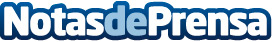 SelfPackaging pone su granito de arena para ayudar a cumplir deseos estas navidades con Xmas ChallengeSelfPackaging dona un 15% de las ventas en la segunda edición de Xmas Challenge a favor de Fundación Pequeño deseoDatos de contacto:SelfpackagingNota de prensa publicada en: https://www.notasdeprensa.es/selfpackaging-pone-su-granito-de-arena-para Categorias: Interiorismo Solidaridad y cooperación http://www.notasdeprensa.es